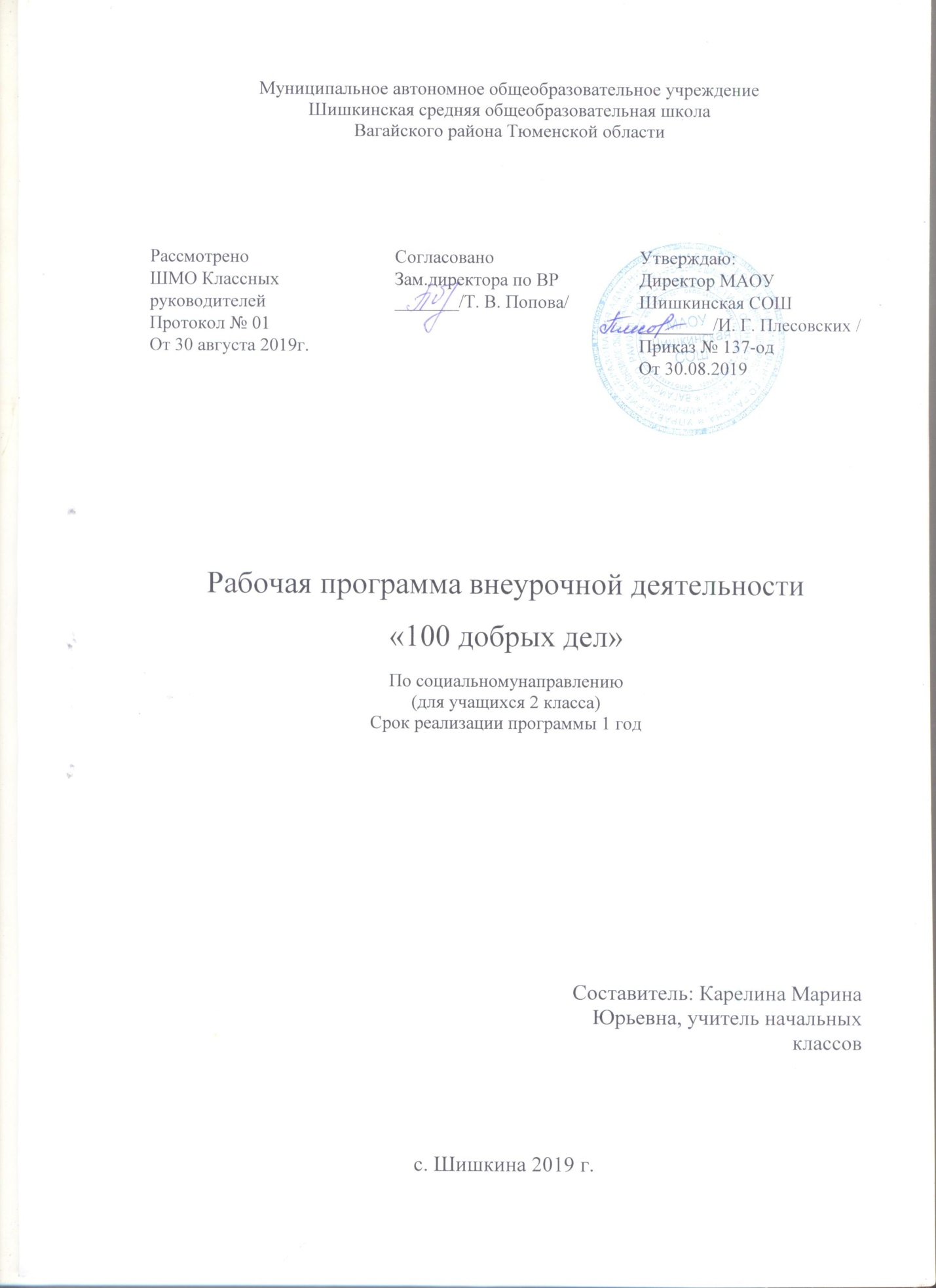 1. Результаты освоения курса внеурочной деятельности   Личностные результаты- ценностное отношение к труду и творчеству, трудолюбие;- первоначальные навыки трудового творческого сотрудничества со сверстниками, старшими детьми и взрослыми;- осознание приоритета нравственных основ труда, творчества, создания нового;- первоначальный опыт участия в различных видах общественно полезной и личностно значимой деятельности;- потребности и начальные умения выражать себя в различных доступных и наиболее привлекательных для ребёнка видах творческой деятельности;- мотивация к самореализации в социальном творчестве, познавательной и практической, общественно полезной деятельности.Метапредметные результаты:- приобретение школьником социальных знаний, - понимание социальной реальности и повседневной жизни;- приобретение навыков групповой работы;- получение опыта разработки социальных проектов и организации коллективной творческой деятельности; - поиск, нахождение и обработка информации  о принятых в обществе нормах поведения и общения; о толерантности к другим людям; о взаимопомощи и т.п.;- способность регулировать собственную деятельность;- освоение правил и норм социокультурного взаимодействия со взрослыми и сверстниками в сообществах разного типа (класс, школа, семья, учреждения культуры в городе, т.д.);- приобретение навыков культуры общения (дома, в школе, в обществе);- совершенствование в умениях слышать себя  и других;- приобретение школьником опыта самостоятельного социального действия: опыт исследовательской и поисковой деятельности; опыт публичного выступления; опыт самообслуживания, самоорганизации и организации совместной деятельности с другими детьми.-Формирование умения жить и трудиться в коллективе;-формирование твердой уверенности в необходимости труда, в том, что труд в нашей стране является делом чести, доблести и геройства, что самоотверженный труд— основа личного и общественного благополучия;- развитие познавательного интереса и любви к труду;-обучение умению планировать свою работу;- вооружение учащихся трудовыми знаниями, умениями и навыками;-воспитание необходимой культуры труда; выработка умения четко представлять конечный результат труда; условия, необходимые для его осуществления;-воспитание уважения к людям труда;-воспитание бережного отношения к продуктам труда, материальным ценностям и к окружающей среде;-формирование социально значимых мотивов трудовой деятельности;-выработка навыков рациональной организации труда и экономного использования времени;-воспитание высоких моральных качеств: чувства долга и ответственности, патриотизма, взаимопомощи, коллективизма, дисциплинированности;-формирование активной жизненной позиции.В процессе оценки достижения планируемых результатов используются такие методы, как наблюдение, анализа результатов деятельности, проекты, творческие работы, самоанализ и самооценка.     Результаты  внеурочной деятельности отслеживаются в портфолио учащихся. Основными критериями оценки достигнутых результатов считаются:• самостоятельность работы;• осмысленность действий;• разнообразие освоенных задач.2. Содержание курса внеурочной деятельности с указанием форм организации  и видов деятельности    Самообслуживание – дежурство в классе и в столовой, выполнение обязанностей санитаров, хозяйственников, цветоводов, библиотекарей. Уборка класса, школьного двора, спортивных и игровых площадок. Изготовление и ремонт наглядных пособий, книг и учебных принадлежностей. Оформление альбомов, витрин, выставок, коллекций. Помощь родителям в уборке жилища, уход за домашними животными и зелеными насаждениями. Выполнение разных поручений родителей. Уход за собой, содержание в порядке домашнего имущества, личных вещей и учебных принадлежностей.   Сельскохозяйственный труд на пришкольном участке. Выращивание овощных и цветочно-декоративных растений. Проведение опытов для определения зависимости роста растений от внешних условий (тепла, света, влаги, почвы); подготовка семян к посеву; внесение в почву удобрений.  Охрана зеленых насаждений.   Волонтерская работа – забота о малышах, больных и престарелых. Шефство над детским садом, четвертоклассников над второклассниками. Помощь в уборке урожая и заготовке корма для птиц и животных. Уборка территорий двора.    Разные трудовые операции. Сбор природного материала, корма для зимующих птиц и подкормка их зимой. Уход за памятниками. Изготовление игрушек и поделок. Шитье и вышивание. Работа с природным материалом, пластилином, глиной, картоном, мягкой проволокой и деревом.  3. Календарно-тематическое планирование№ п/пТема занятияКол-во часовДата проведенияДата проведения№ п/пТема занятияКол-во часовпланфакт1.Экологический субботник102-06.092.Это дело мне по душе109-13.093.Урок листопада116-20.094.Акция «Поздравительная открытка  первому встречному». 123-27.095.Акция «Не забудь поздравить бабушку и дедушку с Днём пожилого человека» 130-04.106.Деревянных дел мастера 107-11.107Осенний калейдоскоп114-18.108Самый оригинальный сувенир121-25.109Уют в классной комнате105-08.1110Мир твоих увлечений 111-15.1111Покормите птиц зимой118-22.1112Добрые игры для добрых детей125-29.1113Мы творим чудеса102-06.1214-16Зимняя сказка309-27.1217За здоровьем к природе113-17.0118-19Как мы помогаем дома220-31.0120Всякая вещь трудом создана103-07.0221Мастера нашего села. 110-14.0222-23Твори , выдумывай, пробуй217-28.0224Кто работы не боится, у того она и спорится 102-06.0325-27В гости к ветеранам 309-27.0328Зелёный друг106-10.0429-30Доброе дело для библиотеки213-24.0431Послушная метелка 127-01.0532Операция «Уют»104-08.0533-34Мои добрые дела211-22.05Всего Всего 34 часа